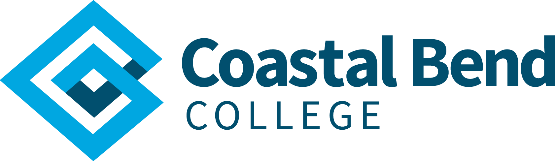 Position Title:		FacultyDate:		January 9, 2023	Target Start Date:	Essential Functions:To conduct and elicit student learning with effective mastery of course content in the teaching discipline. The individual in this position must be able to perform responsibly, professionally and with demonstrable dedication to student-centered learning. Ability to work collaboratively and collegially to affect student learning is essential.   The requirements listed below are representative of the knowledge, skills, and/or abilities required for the position of faculty. Reasonable accommodations for individuals with disabilities may be made by providing appropriate documentation of requirements to the Office of Human Resources.Duties and Responsibilities:Mastery of Subject Matter: Demonstrate thorough and accurate knowledge of the teaching field or disciplinePossess educational and professional credentials in the teaching field or disciplineConnect subject matter with related fields and/or disciplines for student engagement and retentionStay current in subject matter through professional development, conference attendance and presentations both at conferences and to the College community.Participate in the development and/or review of division standardized curricula and syllabi Establish and adhere to student learning outcomes as established by the Texas Higher Education Coordinating Board (THECB) through its Lower-Division Academic Course Guide Manual (ACGM) or Workforce Education Course Manual (WECM). Teaching Performance:Plan and organize instruction and instructional delivery in innovative ways which maximize student learning and academic excellenceEffectively employ teaching and learning strategies which challenge students’ abilities, interests and intellectual curiosityModify instructional methods and strategies to teach students with diverse needsFollow division-approved standardized curricula and syllabi Provide students with Course Information Guidelines (Addendum to CBC Syllabi) at the beginning of the semesterEffectively employ available instructional learning strategies and pedagogy for diverse learning stylesEncourage the development of communication skills and higher critical thinking skills through appropriate writing assignments, classroom presentations and experiential learningEffectively communicate subject matter content through several modes of delivery Contribute to the selection, development and implementation of instructional materials for classroom, labs and library resources.A full-time faculty member's workweek shall normally be 40 hours per week, Monday through Friday with a minimum of 15 of the hours in the classroom (DJ Local). Respond in an effective and timely manner to information requests from students. Evaluation of Student Learning:Develop and use evaluation methods which measure student progress toward outcomes fairly and consistently, and in accordance with the assessment requirements of the divisionEvaluate and expeditiously return student work to promote maximum student learning and engagementMaintain accurate, complete, and comprehensive records of student progress     Participate and contribute to Institutional Effectiveness by assessing course outcomes, Student Learning Outcomes (SLOs) and reporting results with plans for re-design if necessary for improvement of student learningPost periodic grades and final grade rosters in the College’s Student Information or Planning Systems with supporting documents according to established deadlinesInform students on how to access and complete End-of-Course Evaluation forms including open/close dates, as well as the website and login information Visit all four College sites if teaching via Distance Learning Video Conferencing (VC) during semester to meet students face-to-face.College Policies and Procedures:Maintain familiarity with and commitment to the College’s Mission, Policies and ProceduresPost and maintain regular office hours for a minimum of 10 office hours per week to ensure access to students and colleagues (D.J. Local)Provide support to part-time (adjunct and dual-enrollment) facultyServe as an assigned faculty mentor to part-time (adjunct and dual-enrollment) faculty and provide them with support and a point of contact via email, phone or in personPrepare a course syllabus, work schedule and curriculum vitae for posting the first week of classes. Ensure confidentiality in dealing with students, colleagues and personnel matters and refer when appropriate.Participation in College, Division, and Program Activities: In addition to teaching, advising, and other educational responsibilities, faculty must attend faculty meetings called by administrators or the College President. Serve on College, divisional, and program committees, teams, and task forcesAssist deans and/or coordinators with course schedulingAttend meetings, professional development days, convocation days, graduations, community and recruiting events as required by the College administrationParticipate in professional activities such as Advisory Committees, meetings with external partners which contribute to the educational goals and mission of the College and its constituentsRespond in an effective and timely manner to information requests from the College and division administrators and/or coordinatorsFoster and maintain effective collegial and working relationships with students, colleagues, and supervisorsAssist the dean and/or coordinator in developing, reviewing, revising and/or implementing curriculum and/or new programs and program reviews. Work with the dean and/or coordinator regarding program reviews for the faculty teaching area of responsibility and submit well-developed and effective program reviews by or before the due date.Attend technology and distance learning training and demonstrate ability to use technology as requiredContribution to the Growth and Enhancement of College Mission and Programs:Maintain familiarity and commitment to the College goals, mission, and strategic plansDisplay professional responsibility in accordance with pertinent goals, mission, and plans of the College, division, and programOther Duties:Participate in other duties as assigned.Travel Requirements:Faculty will be required to travel to CBC campus/sites based upon College need. Physical Requirements:The physical demands are commensurate with those required of faculty in the classroom, in labs and other settings:  Light lifting, sitting for long periods and/or standing as required to effectively teach students in a classroom or lab setting. Reasonable accommodations to enable individuals with disabilities to perform essential functions of a faculty member for the related discipline may be requested through the Office of Human Resources.Environment:The faculty environment extends beyond the classroom to learning labs, skills labs, computer labs, library, and any learning environment at the campus or site conducive to learning.Minimum Qualifications:Ability to work with students in eliciting talents and abilities; work toward academic excellence while being able to solve practical problems and to deal with variables in teaching and learning situations with limited standardization. Ability to interpret and articulate a variety of complex instructions in a variety of modes and transmissions with the highest integrity and academic honesty. Education must meet the specific departmental requirements as mandated by Coastal Bend College and as reported to the Southern Association of Colleges and Schools Commission on Colleges (SACSCOC) for the appropriate field of study and degrees awarded. Faculty teaching college-level, academic transfer courses must have a Master’s Degree in the teaching discipline OR a Master’s Degree in any discipline and eighteen (18) graduate hours in the teaching discipline.Faculty teaching workforce/technical courses may have a Bachelor’s Degree in the teaching discipline OR a minimum of an Associate’s Degree from an accredited institution and possess demonstrated competencies in the discipline/field which include work experience, licensure, certification, honors and awards, continuing education, continuous documented excellence in teaching and other demonstrated competencies and achievements that contribute to effective teaching and positive student outcomes.All positions require background checks and some positions may require additional background checks depending on the level of sensitivity. Preferred Qualifications:Experience working in Community Colleges.Salary and Compensation:A position at CBC includes attractive paid vacation, sick and personal time and employer paid health insurance (for employee) through BCBS among many other great, cost-effective PPO benefit options and retirement plans.Location:			All Campus SitesJob Classification:		ExemptHours:				40 Hours/Week minimumSecurity Sensitive:		YesDivision:			InstructionDepartment:	Transfer & General Education/Career & Technical Education/Nursing and Allied HealthReports to:			Respective DeanI have been presented with the job description for the position of:                                                        FacultyThe requirements for this position have been discussed with me and I agree that I am able to perform the functions of this job.Signature: ______________________________________		Date: _____________________   